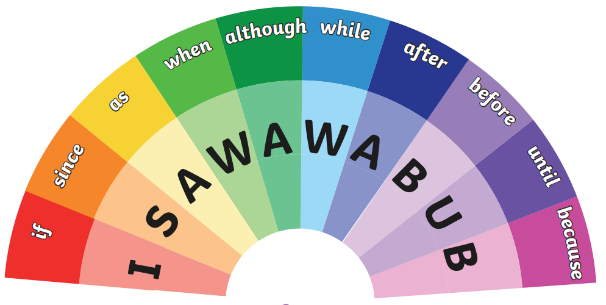 English Focus: Grammar/Punctuation/SpellingYear 3Spellings I need to learnSpellings I need to learnSpellings I need to learnSpellings I need to learnSpellings I need to learnaccidentconsidergrammarnoticeregularaccidentallycontinuegroupoccasionreignactualdecideguardoccasionallyrememberactuallydescribeguideoftensentenceaddressdifferentheardoppositeseparateanswerdifficultheightordinaryspecialappeardisappearhistoryparticularstraightarriveearlyimaginepeculiarstrangebelieveearthincreaseperhapsstrengthbicycleeightimportantpopularsupposebreatheighthinterestpositionsurprisebreatheenoughislandpossessthereforebuildexerciseknowledgepossessionthoughbusyexperiencelearnpossiblealthoughbusinessexperimentlengthpotatoesthoughtcalendarextremelibrarypressurethroughcaughtfamousmaterialprobablyvariouscentrefavouritemedicinepromiseweightcenturyFebruarymentionpurposewomancertainforwardminutequarterwomencircleforwardsnaturalquestioncomplexfruitnaughtyrecentExpanded noun phrases           Try to paint a clear picture in your reader’s head:        She always wore a long black dress, with lace around the bottom…Place the possessive apostrophe in words with regular and irregular pluralsThe cat's tail was fluffy.                        The brothers' feet were muddy.The children's toys were broken.VocabularyVocabularyAdjectiveA word that adds more information about a noun. He opened the large, wooden door.AdverbA word that adds more information about verbs, adjectives or other adverbs. Slowly, he opened the door.CommandTells you to do something. Often urgent and short. Get in the car.             Stand up.ExclamationUsually begin with ‘How’ or ‘What. Ends with an exclamation mark. How exciting! What a lovely day!ParagraphA group of sentences about one idea or theme.Past tense Verb form used to describe things that happened in the past.   I completed my homework last night.Present tenseVerb form used to describe things happening right now.     I work hard on my homework.QuestionSentences that ask something or show doubts. Is that your bag?  Usually ends with question mark. Inverted commasPunctuation used to show what has been spoken or said. “How can I help you?” asked the doctor.StatementA sentence that claims something as truth. My bag is blue.                  Ends with full stop. Punctuation Reminders:Punctuation Reminders:ACapital letters for sentences, initials and proper nouns.Full stops!Exclamation marks for exclamations or surprise?Question marks at the end of a question‘Apostrophes for possession and missing letters in contracted words (omission) ,Commas in lists, and to mark parenthesis, after fronted adverbials and clauses to make meaning clear“”Inverted commas for speech/dialogue (don’t forget other punctuation too!)AdverbsConjunctionsPrepositionsThenNextYesterdaySoonLatelyNowIf…      SinceAs …    WhenAlthough…While… AfterBefore… UntilBecause…BeforeAfterDuringAboveBelowBesidesPrefixes                                                   super- supersonicanti - anti-bacterialauto - automatic